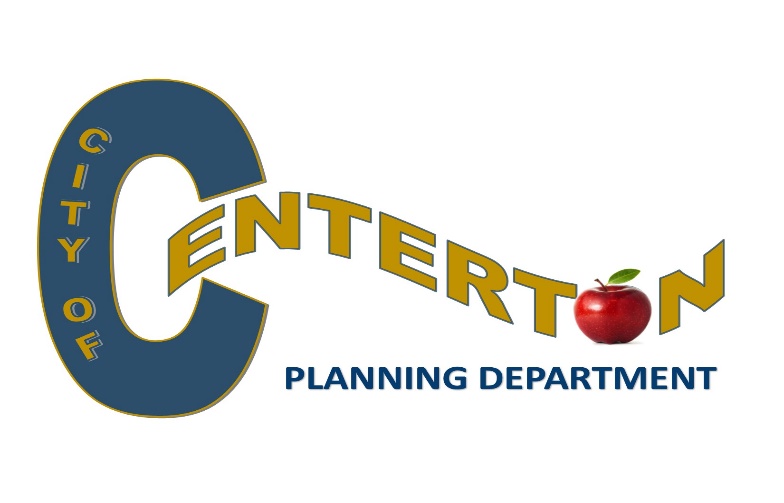 City of Centerton Planning Department full-time job opening Planning AssistantThis is an hourly position responsible for assisting the Planning Director as well as the Planning Staff with all daily job functions necessary for a successful Centerton Planning Department.If you are highly organized, self-disciplined, self-motivated, exercise good judgment to make decisions, able to work with minimal supervision, possess excellent communications skills, and can interact well with the public; this may just be the job for you!Please send your resume to Human Resources at careers@centertonar.us  Great Benefits and Competitive WagesThe City of Centerton is an equal opportunity employer.